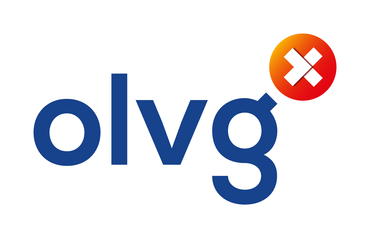 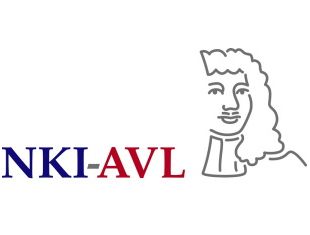 6e Amsterdams Longoncologie Symposium Programma:		18.00 - 18.30	Brood/soep18.30 - 18.45	Inleiding		Arthur Smit longarts OLVG, Joost Knegjens radiotherapeut AvL18.45 - 19.15	"RT bij longcarcinoom, wat ondergaat een patiënt?"		Margriet Kwint, physician assistant AvL19.15 - 19.45	"De grenzen van RT"		Judi van Diessen, radiotherapeut AvL19.45 - 20.15	"RT en nieuwe systemische middelen: kans of risico?"		José Belderbos, radiotherapeut AvL20.15 - 20.45	Rondleiding/demonstratie intekenen sessie 1		Joost Knegjens (collegae)20.45 - 21.15	Rondleiding/demonstratie intekenen sessie 2		Joost Knegjens (collegae)21.15 - 21.30	Discussie/afsluiting/borrel		Arthur Smit longarts OLVG, Joost Knegjens radiotherapeut AvL